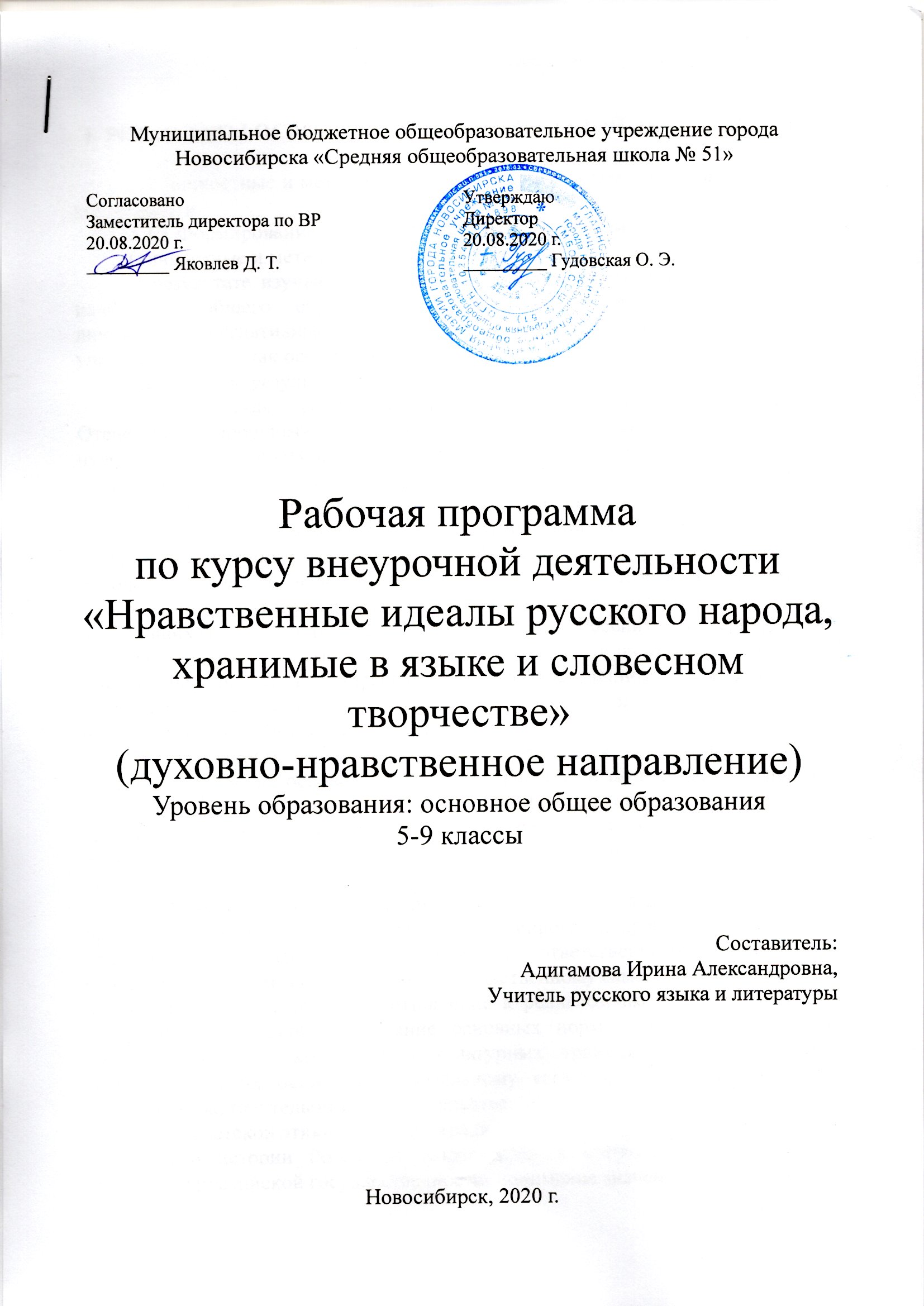 1. РЕЗУЛЬТАТЫ ОСВОЕНИЯ КУРСА ВНЕУРОЧНОЙ ДЕЯТЕЛЬНОСТИ1.1 Личностные и метапредметные результаты освоения курса внеурочной деятельности 1.1.1 Формирование универсальных учебных действий (личностные и метапредметные результаты) В результате изучения всех без исключения предметов при получении начального общего образования у выпускников будут сформированы личностные, регулятивные, познавательные и коммуникативные универсальные учебные действия как основа умения учиться. Личностные результаты 1. Российская гражданская идентичность (патриотизм, уважение к Отечеству, к прошлому и настоящему многонационального народа России, чувство ответственности и долга перед Родиной, идентификация себя в качестве гражданина России, субъективная значимость использования русского языка и языков народов России, осознание и ощущение личностной сопричастности судьбе российского народа). Осознание этнической принадлежности, знание истории, языка, культуры своего народа, своего края, основ культурного наследия народов России и человечества (идентичность человека с российской многонациональной культурой, сопричастность истории народов и государств, находившихся на территории современной России); интериоризация гуманистических, демократических и традиционных ценностей многонационального российского общества. Осознанное, уважительное и доброжелательное отношение к истории, культуре, религии, традициям, языкам, ценностям народов России и народов мира.2. Готовность и способность обучающихся к саморазвитию и самообразованию на основе мотивации к обучению и познанию; готовность и способность осознанному выбору и построению дальнейшей индивидуальной траектории образования на базе ориентировки в мире профессий и профессиональных предпочтений, с учетом устойчивых познавательных интересов.3. Развитое моральное сознание и компетентность в решении моральных проблем на основе личностного выбора, формирование нравственных чувств и нравственного поведения, осознанного и ответственного отношения к собственным поступкам (способность к нравственному самосовершенствованию; веротерпимость, уважительное отношение к религиозным чувствам, взглядам людей или их отсутствию; знание основных норм морали, нравственных, духовных идеалов, хранимых в культурных традициях народов России, готовность на их основе к сознательному самоограничению в поступках, поведении, расточительном потребительстве; сформированность представлений об основах светской этики, культуры традиционных религий, их роли в развитии культуры и истории России и человечества, в становлении гражданского общества и российской государственности; понимание значения нравственности, веры и религии в жизни человека, семьи и общества). Сформированность ответственного отношения к учению; уважительного отношения к труду, наличие опыта участия в социально значимом труде. Осознание значения семьи в жизни человека и общества, принятие ценности семейной жизни, уважительное и заботливое отношение к членам своей семьи.4. Сформированность целостного мировоззрения, соответствующего современному уровню развития науки и общественной практики, учитывающего социальное, культурное, языковое, духовное многообразие современного мира.5. Осознанное, уважительное и доброжелательное отношение к другому человеку, его мнению, мировоззрению, культуре, языку, вере, гражданской позиции. Готовность и способность вести диалог с другими людьми и достигать в нем взаимопонимания (идентификация себя как полноправного субъекта общения, готовность к конструированию образа партнера по диалогу, готовность к конструированию образа допустимых способов диалога, готовность к конструированию процесса диалога как конвенционирования интересов, процедур, готовность и способность к ведению переговоров). 6. Освоенность социальных норм, правил поведения, ролей и форм социальной жизни в группах и сообществах. Участие в школьном самоуправлении и общественной жизни в пределах возрастных компетенций с учетом региональных, этнокультурных, социальных и экономических особенностей (формирование готовности к участию в процессе упорядочения социальных связей и отношений, в которые включены и которые формируют сами учащиеся; включенность в непосредственное гражданское участие, готовность участвовать в жизнедеятельности подросткового общественного объединения, продуктивно взаимодействующего с социальной средой и социальными институтами; идентификация себя в качестве субъекта социальных преобразований, освоение компетентностей в сфере организаторской деятельности; интериоризация ценностей созидательного отношения к окружающей действительности, ценностей социального творчества, ценности продуктивной организации совместной деятельности, самореализации в группе и организации, ценности «другого» как равноправного партнера, формирование компетенций анализа, проектирования, организации деятельности, рефлексии изменений, способов взаимовыгодного сотрудничества, способов реализации собственного лидерского потенциала).7. Сформированность ценности здорового и безопасного образа жизни; интериоризация правил индивидуального и коллективного безопасного поведения в чрезвычайных ситуациях, угрожающих жизни и здоровью людей, правил поведения на транспорте и на дорогах.8. Развитость эстетического сознания через освоение художественного наследия народов России и мира, творческой деятельности эстетического характера (способность понимать художественные произведения, отражающие разные этнокультурные традиции; сформированность основ художественной культуры обучающихся как части их общей духовной культуры, как особого способа познания жизни и средства организации общения; эстетическое, эмоционально-ценностное видение окружающего мира; способность к эмоционально-ценностному освоению мира, самовыражению и ориентации в художественном и нравственном пространстве культуры; уважение к истории культуры своего Отечества, выраженной в том числе в понимании красоты человека; потребность в общении с художественными произведениями, сформированность активного отношения к традициям художественной культуры как смысловой, эстетической и личностно-значимой ценности).9. Сформированность основ экологической культуры, соответствующей современному уровню экологического мышления, наличие опыта экологически ориентированной рефлексивно-оценочной и практической деятельности в жизненных ситуациях (готовность к исследованию природы, к занятиям сельскохозяйственным трудом, к художественно-эстетическому отражению природы, к занятиям туризмом, в том числе экотуризмом, к осуществлению природоохранной деятельности).Метапредметные результаты.Регулятивные универсальные учебные действия 1. Умение самостоятельно определять цели обучения, ставить и формулировать новые задачи в учебе и познавательной деятельности, развивать мотивы и интересы своей познавательной деятельности. Обучающийся сможет:- анализировать существующие и планировать будущие образовательные результаты;- идентифицировать собственные проблемы и определять главную проблему;- выдвигать версии решения проблемы, формулировать гипотезы, предвосхищать конечный результат;- ставить цель деятельности на основе определенной проблемы и существующих возможностей;- формулировать учебные задачи как шаги достижения поставленной цели деятельности;- обосновывать целевые ориентиры и приоритеты ссылками на ценности, указывая и обосновывая логическую последовательность шагов.2. Умение самостоятельно планировать пути достижения целей, в том числе альтернативные, осознанно выбирать наиболее эффективные способы решения учебных и познавательных задач. Обучающийся сможет:- определять необходимые действие(я) в соответствии с учебной и познавательной задачей и составлять алгоритм их выполнения;- обосновывать и осуществлять выбор наиболее эффективных способов решения учебных и познавательных задач;- определять/находить, в том числе из предложенных вариантов, условия для выполнения учебной и познавательной задачи;- выстраивать жизненные планы на краткосрочное будущее (заявлять целевые ориентиры, ставить адекватные им задачи и предлагать действия, указывая и обосновывая логическую последовательность шагов);- выбирать из предложенных вариантов и самостоятельно искать средства/ресурсы для решения задачи/достижения цели;- составлять план решения проблемы (выполнения проекта, проведения исследования);- определять потенциальные затруднения при решении учебной и познавательной задачи и находить средства для их устранения;- описывать свой опыт, оформляя его для передачи другим людям в виде технологии решения практических задач определенного класса;- планировать и корректировать свою индивидуальную образовательную траекторию.3. Умение соотносить свои действия с планируемыми результатами, осуществлять контроль своей деятельности в процессе достижения результата, определять способы действий в рамках предложенных условий и требований, корректировать свои действия в соответствии с изменяющейся ситуацией. Обучающийся сможет:- определять совместно с педагогом и сверстниками критерии планируемых результатов и критерии оценки своей учебной деятельности;- систематизировать (в том числе выбирать приоритетные) критерии планируемых результатов и оценки своей деятельности;- отбирать инструменты для оценивания своей деятельности, осуществлять самоконтроль своей деятельности в рамках предложенных условий и требований;- оценивать свою деятельность, аргументируя причины достижения или отсутствия планируемого результата;- находить достаточные средства для выполнения учебных действий в изменяющейся ситуации и/или при отсутствии планируемого результата;- работая по своему плану, вносить коррективы в текущую деятельность на основе анализа изменений ситуации для получения запланированных характеристик продукта/результата;- устанавливать связь между полученными характеристиками продукта и характеристиками процесса деятельности и по завершении деятельности предлагать изменение характеристик процесса для получения улучшенных характеристик продукта;- сверять свои действия с целью и, при необходимости, исправлять ошибки самостоятельно.4. Умение оценивать правильность выполнения учебной задачи, собственные возможности ее решения. Обучающийся сможет:- определять критерии правильности (корректности) выполнения учебной задачи;- анализировать и обосновывать применение соответствующего инструментария для выполнения учебной задачи;- свободно пользоваться выработанными критериями оценки и самооценки, исходя из цели и имеющихся средств, различая результат и способы действий;- оценивать продукт своей деятельности по заданным и/или самостоятельно определенным критериям в соответствии с целью деятельности;- обосновывать достижимость цели выбранным способом на основе оценки своих внутренних ресурсов и доступных внешних ресурсов;- фиксировать и анализировать динамику собственных образовательных результатов.5. Владение основами самоконтроля, самооценки, принятия решений и осуществления осознанного выбора в учебной и познавательной. Обучающийся сможет:- наблюдать и анализировать собственную учебную и познавательную деятельность и деятельность других обучающихся в процессе взаимопроверки;- соотносить реальные и планируемые результаты индивидуальной образовательной деятельности и делать выводы;- принимать решение в учебной ситуации и нести за него ответственность;- самостоятельно определять причины своего успеха или неуспеха и находить способы выхода из ситуации неуспеха;- ретроспективно определять, какие действия по решению учебной задачи или параметры этих действий привели к получению имеющегося продукта учебной деятельности;- демонстрировать приемы регуляции психофизиологических/ эмоциональных состояний для достижения эффекта успокоения (устранения эмоциональной напряженности), эффекта восстановления (ослабления проявлений утомления), эффекта активизации (повышения психофизиологической реактивности).Познавательные универсальные учебные действия 6. Умение определять понятия, создавать обобщения, устанавливать аналогии, классифицировать, самостоятельно выбирать основания и критерии для классификации, устанавливать причинно-следственные связи, строить логическое рассуждение, умозаключение (индуктивное, дедуктивное, по аналогии) и делать выводы. Обучающийся сможет:- подбирать слова, соподчиненные ключевому слову, определяющие его признаки и свойства;- выстраивать логическую цепочку, состоящую из ключевого слова и соподчиненных ему слов;- выделять общий признак двух или нескольких предметов или явлений и объяснять их сходство;- объединять предметы и явления в группы по определенным признакам, сравнивать, классифицировать и обобщать факты и явления;- выделять явление из общего ряда других явлений;- определять обстоятельства, которые предшествовали возникновению связи между явлениями, из этих обстоятельств выделять определяющие, способные быть причиной данного явления, выявлять причины и следствия явлений;- строить рассуждение от общих закономерностей к частным явлениям и от частных явлений к общим закономерностям;- строить рассуждение на основе сравнения предметов и явлений, выделяя при этом общие признаки;- излагать полученную информацию, интерпретируя ее в контексте решаемой задачи;- самостоятельно указывать на информацию, нуждающуюся в проверке, предлагать и применять способ проверки достоверности информации;- вербализовать эмоциональное впечатление, оказанное на него источником;- объяснять явления, процессы, связи и отношения, выявляемые в ходе познавательной и исследовательской деятельности (приводить объяснение с изменением формы представления; объяснять, детализируя или обобщая; объяснять с заданной точки зрения);- выявлять и называть причины события, явления, в том числе возможные /наиболее вероятные причины, возможные последствия заданной причины, самостоятельно осуществляя причинно-следственный анализ;- делать вывод на основе критического анализа разных точек зрения, подтверждать вывод собственной аргументацией или самостоятельно полученными данными.7. Умение создавать, применять и преобразовывать знаки и символы, модели и схемы для решения учебных и познавательных задач. Обучающийся сможет:- обозначать символом и знаком предмет и/или явление;- определять логические связи между предметами и/или явлениями, обозначать данные логические связи с помощью знаков в схеме;- создавать абстрактный или реальный образ предмета и/или явления;- строить модель/схему на основе условий задачи и/или способа ее решения;- создавать вербальные, вещественные и информационные модели с выделением существенных характеристик объекта для определения способа решения задачи в соответствии с ситуацией;- преобразовывать модели с целью выявления общих законов, определяющих данную предметную область;- переводить сложную по составу (многоаспектную) информацию из графического или формализованного (символьного) представления в текстовое, и наоборот;- строить схему, алгоритм действия, исправлять или восстанавливать неизвестный ранее алгоритм на основе имеющегося знания об объекте, к которому применяется алгоритм;- строить доказательство: прямое, косвенное, от противного;- анализировать/рефлексировать опыт разработки и реализации учебного проекта, исследования (теоретического, эмпирического) на основе предложенной проблемной ситуации, поставленной цели и/или заданных критериев оценки продукта/результата.8. Смысловое чтение. Обучающийся сможет:- находить в тексте требуемую информацию (в соответствии с целями своей деятельности);- ориентироваться в содержании текста, понимать целостный смысл текста, структурировать текст;- устанавливать взаимосвязь описанных в тексте событий, явлений, процессов;- резюмировать главную идею текста;- преобразовывать текст, «переводя» его в другую модальность, интерпретировать текст (художественный и нехудожественный – учебный, научно-популярный, информационный, текст non-fiction);- критически оценивать содержание и форму текста.9. Формирование и развитие экологического мышления, умение применять его в познавательной, коммуникативной, социальной практике и профессиональной ориентации. Обучающийся сможет:- определять свое отношение к природной среде;- анализировать влияние экологических факторов на среду обитания живых организмов;- проводить причинный и вероятностный анализ экологических ситуаций;- прогнозировать изменения ситуации при смене действия одного фактора на действие другого фактора;- распространять экологические знания и участвовать в практических делах по защите окружающей среды;- выражать свое отношение к природе через рисунки, сочинения, модели, проектные работы.10. Развитие мотивации к овладению культурой активного использования словарей и других поисковых систем. Обучающийся сможет:- определять необходимые ключевые поисковые слова и запросы;- осуществлять взаимодействие с электронными поисковыми системами, словарями;- формировать множественную выборку из поисковых источников для объективизации результатов поиска;- соотносить полученные результаты поиска со своей деятельностью.Коммуникативные универсальные учебные действия 11. Умение организовывать учебное сотрудничество и совместную деятельность с учителем и сверстниками; работать индивидуально и в группе: находить общее решение и разрешать конфликты на основе согласования позиций и учета интересов; формулировать, аргументировать и отстаивать свое мнение. Обучающийся сможет:- определять возможные роли в совместной деятельности;- играть определенную роль в совместной деятельности;- принимать позицию собеседника, понимая позицию другого, различать в его речи: мнение (точку зрения), доказательство (аргументы), факты; гипотезы, аксиомы, теории;- определять свои действия и действия партнера, которые способствовали или препятствовали продуктивной коммуникации;- строить позитивные отношения в процессе учебной и познавательной деятельности;- корректно и аргументированно отстаивать свою точку зрения, в дискуссии уметь выдвигать контраргументы, перефразировать свою мысль (владение механизмом эквивалентных замен);- критически относиться к собственному мнению, с достоинством признавать ошибочность своего мнения (если оно таково) и корректировать его;- предлагать альтернативное решение в конфликтной ситуации;- выделять общую точку зрения в дискуссии;- договариваться о правилах и вопросах для обсуждения в соответствии с поставленной перед группой задачей;- организовывать учебное взаимодействие в группе (определять общие цели, распределять роли, договариваться друг с другом и т. д.);- устранять в рамках диалога разрывы в коммуникации, обусловленные непониманием/неприятием со стороны собеседника задачи, формы или содержания диалога.12. Умение осознанно использовать речевые средства в соответствии с задачей коммуникации для выражения своих чувств, мыслей и потребностей для планирования и регуляции своей деятельности; владение устной и письменной речью, монологической контекстной речью. Обучающийся сможет:- определять задачу коммуникации и в соответствии с ней отбирать речевые средства;- отбирать и использовать речевые средства в процессе коммуникации с другими людьми (диалог в паре, в малой группе и т. д.);- представлять в устной или письменной форме развернутый план собственной деятельности;- соблюдать нормы публичной речи, регламент в монологе и дискуссии в соответствии с коммуникативной задачей;- высказывать и обосновывать мнение (суждение) и запрашивать мнение партнера в рамках диалога;- принимать решение в ходе диалога и согласовывать его с собеседником;- создавать письменные «клишированные» и оригинальные тексты с использованием необходимых речевых средств;- использовать вербальные средства (средства логической связи) для выделения смысловых блоков своего выступления;- использовать невербальные средства или наглядные материалы, подготовленные/отобранные под руководством учителя;- делать оценочный вывод о достижении цели коммуникации непосредственно после завершения коммуникативного контакта и обосновывать его.13. Формирование и развитие компетентности в области использования информационно-коммуникационных технологий (далее – ИКТ). Обучающийся сможет:- целенаправленно искать и использовать информационные ресурсы, необходимые для решения учебных и практических задач с помощью средств ИКТ;- выбирать, строить и использовать адекватную информационную модель для передачи своих мыслей средствами естественных и формальных языков в соответствии с условиями коммуникации;- выделять информационный аспект задачи, оперировать данными, использовать модель решения задачи;- использовать компьютерные технологии (включая выбор адекватных задаче инструментальных программно-аппаратных средств и сервисов) для решения информационных и коммуникационных учебных задач, в том числе: вычисление, написание писем, сочинений, докладов, рефератов, создание презентаций и др.;- использовать информацию с учетом этических и правовых норм;- создавать информационные ресурсы разного типа и для разных аудиторий, соблюдать информационную гигиену и правила информационной безопасности.2. СОДЕРЖАНИЕ КУРСА ВНЕУРОЧНОЙ ДЕЯТЕЛЬНОСТИ С УКАЗАНИЕМ ФОРМ И ВИДОВ ДЕЯТЕЛЬНОСТИФорма внеурочной деятельности: филологическое сообществоВиды деятельности: Осознанное, творческое чтение произведений словесности разных жанров, выразительное чтение, чтение по ролям, сюжетно-ролевые игры, инсценирование, различные виды пересказа (подробный, краткий, выборочный, с элементами комментария, с творческим заданием), заучивание наизусть стихотворных текстов, пословиц, поговорок, ответы на вопросы, раскрывающие знание и понимание текста произведения, анализ и интерпретация произведений, написание сочинений по произведениям словесности (литературным произведениям, пословицам, поговоркам) и на основе жизненных впечатлений, целенаправленный поиск информации на основе знания её источников и умения работать с ними, Экскурсии, просмотр фильмов, слайдов, других видеоматериалов.3. ТЕМАТИЧЕСКОЕ ПЛАНИРОВАНИЕ5 класс (35 часа)1 час в неделю * 35 недель = 35 часа6 класс (35 часа)1 час в неделю * 35 недель = 35 часа7 класс (35 часа)1 час в неделю * 35 недель = 35 часа8 класс (35 часа)1 час в неделю * 35 недель = 35 часа9 класс (35 часа)1 час в неделю * 35 недель = 35 часа4. ОЦЕНКА РЕЗУЛЬТАТОВОбучающие, посетившие не менее 75% курса, в конце учебного года получают «зачет». Для оценки результатов используются листы самооценки, анкетирование.Вопросы самооценки работы группы1. Все ли члены группы принимали участие в работе?А) Да, все работали одинаково;Б) Нет, работал только один;В) Кто- то работал больше, кто- то меньше других.2. Дружно ли вы работали? Были ссоры?А) Работали дружно, ссор не было;Б) Работали дружно, спорили, но не ссорились;В) Очень трудно было договариваться, не всегда получалось.3. Тебе нравится результат работы группы?А) Да, всё получилось хорошо;Б) Нравится, но можно сделать лучше;В) Нет, не нравится.4. Оцени свой вклад в работу группы.А) Почти всё сделали без меня;Б) Я сделал очень много, без меня работа бы не получилась;В) Я принимал участие в обсуждении.Лист самооценки в паре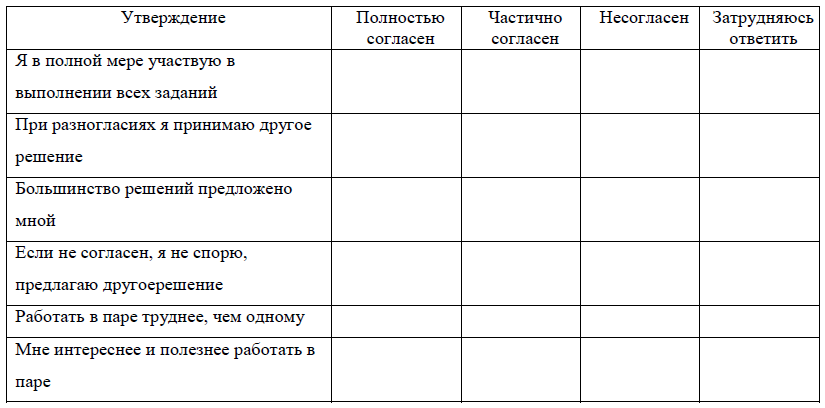 № п/п Темы занятий 1 Язык как отражение нравственных представлений народа, говорящего на нём2 Из истории русского языка3 Появление славянской письменности4 Русская азбука. Кириллица5 Памятники славянской письменности6 Первые учебные книги на Руси7 Языковая культура Древней Руси8 Книжная, художественная и разговорная речь9 Поговорки и пословицы. Словарь В.И.Даля10 Фразеологизмы, разговорные слова, просторечия11 Русские летописи12 «Повесть временных лет»13 «Поучение Владимира Мономаха»14 «Грамотица» («Поучение Владими-ра Мономаха»)15 «Домострой»16 «Домострой»17 «Домострой»18 Народные традиции и «Домострой»19 Слово как жанр20 «Слово о полку Игореве» 21 «Слово о полку Игореве» 22 Житие как жанр. «Житие Александра Невского»23 Александро-Невская лавра в Санкт-Петербурге. Храм Александра Невского в Новосибирске 24 «Житие Сергия Радонежского». Собиратель земли Русской25 Троице-Сергиева лавра (Слайды)26 Жанры фольклора. Поговорки и по-словицы27 Поговорки и пословицы28 Народные песни29 Народные песни30 Народные сказки31 Народные сказки32 Литературные сказки. П.Ершова33Сказки А. Пушкина34Отражение в языке нравственных представлений народа. Язык Пушкина	35День русского языка. Пушкинский праздник№ п/п Темы занятий 1 Язык и народные традиции2 Времена года, времена жизни3 «Лето» и «год». Этимология слов4 Зима и лето. Пословицы и поговорки5 Зима и лето. Крестьянский трудН.Некрасов. «Крестьянские дети» («од-нажды в студёную зимнюю пору…»)6 Земледельческий календарь русских крестьян. Крестьянский труд. Пословицы и поговорки о труде7 Крестьянский труд и народные приметы8 Человек и природа. Картина И.Грабаря «Февральская лазурь», стихотворение А.Пушкина «Бесы»9 Народные приметы. Весна. Стихотворение М.Волошина «Посев»10 О трудолюбии. Словарь В.Даля, пословицы.11 Весна. «Зелёный шум» – стихотворение Н.Некрасова, картина А.Рылова12 Лето и осень. Басня И.Крылова «Стре-коза и муравей»13 Осень. Стихотворение С.Есенина «Нивы сжаты…»14 Весна и осень. Русское полеПесня Яна Френкеля на стихи Инны Гофф «Русское поле»15 Детство. Из поэмы Н.Некрасова «Кому на Руси жить хорошо» (рассказ Матрёны Тимофеевны о детстве)16 Детство. Н.Некрасов «Крестьянские де-ти» (фрагмент), А.Пластов «Летом»17 «Расти большой…» Воспитание, становление человека. «По щучьему веленью» и другие народные сказки18 «Суженый». Лексическое значение, этимология слова.19 Народный свадебный обряд. Свадебные песни20 Семья. Традиции. «Домострой» (фрагменты)21 Семья. Отец и мать. Д.Лихачёв. «Когда же мы начинаемся?»22 Радость овладения новым. Д.Лихачёв. «Умный «ручной» труд»23 Опыт жизни. Д.Лихачёв. «О старости»24 Жизненные ценности. И.Бунин. «И трава, и цветы, и шмели…»25 Виртуальная экскурсия в краеведческий музей (крестьянская изба)26 Крестьянский быт. Стихи С.Есенина, Н.Рубцова (по выбору). Картина В.Стожарова «Хлеб, соль и братина»27 Крестьянское хозяйство. Составление словаря устаревших слов - утварь, предметы быта (братина, ендова, аршин, рукомойник и др.)28 Будни и праздники – лексическое и этимологическое значение слов29 Народные обряды и Христианские праздники. А.К.Толстой. «Благовест». Картина И.Левитана «Вечерний звон», К.Юона «День Благовещения». Стихотворения С.Есенина30 Масленица. «Портрет Ф.Шаляпина» Б.Кустодиева.31 А.Пушкин. «Сказка о рыбаке и рыбке». И.Аргунов. «Портрет неизвестной кре-стьянки в русском костюме»32 Русское и европейское. А.Пушкин «Барышнякрестьянка»33История русского платья.А.Пушкин «Капитанская дочка»34Русский мир: идеалы красоты и добра. Виртуальная экскурсия35Заключительный урок. Язык – самая большая ценность народа. Д.Лихачёв. «Русский язык»№ п/п Темы занятий 1 Язык как развивающееся явление2 Русский характер. Лексика и фразеология, пословицы и поговорки о русском характере3 Жизненные наблюдения и народная оценка свойств и качеств человека в пословицах и поговорках4 Отражение свойств и качеств человека в народных сказках (волшебных и бытовых) Картина И.Билибина «Русская сказ-ка»5 Народные сказки о животных и басни И.Крылова. Аллегорические образы6 Аллегория (иносказание) в баснях И.А.Крылова.7 Сказки народные и литературные. Сказки А.Пушкина8 А.Пушкин. «Сказка о мёртвой царевне…» Образы сказки. Нрав и норов9 А.Пушкин. «Сказка о рыбаке и рыбке». Нравственные уроки сказки10 Рассказы Л.Толстого11 Л.Толстой. «Детство» (глава «Ивины»)12 Человеческие характеры в стихотворении А.К.Толстого «Хорошо, братцы, тому на свете жить…»13 Народный характер. Широта души в стихотворении А.К.Толстого «Коль любить, так без рассудку…»14 Стихотворение А.К.Толстого «Благовест»15 «Побуждая себя на добрые дела». «Поучение» Владимира Мономаха16 Трудолюбие. Пословицы и поговорки о труде17 Всем миром. Пословицы и поговорки о единении и согласии18 Дом и семья. По страницам «Домостроя»19 «Домострой». Быт, обычай, привычки.20 «Домострой». Платье повседневное и нарядное. А.Пушкин. «Барышня-крестьянка» Платье русское и европейское21 Родная земля. Родной язык. Комедия И.Крылова «Урок дочкам»22 Невежи и невежды. Комедия И.Крылова «Урок дочкам»23 Уроки русского в комедии И.Крылова «Урок дочкам»24 Собиратель земли Русской. Б.Зайцев «Житие Сергия Радонежского» (фрагменты). Картина М.Нестерова «Видение отроку…»25 Троице-Сергиева лавра (заочная экскурсия)26 «Задонщина» (фрагменты)27 А.Блок. Цикл «На поле Куликовом»28 А.Блок «Скифы»29 Литературная композиция «На поле Куликовом»30 Защита родной земли. Картина Н.Смирнова «Па-мяти 1812 года».М.Лермонтов «Бородино». Стихотворение М.Цветаевой «Генералам 1812 года».31 Время и память. К.Симонов «Ты помнишь, Алёша, дороги Смоленщины…» Картина Н.Бута и песня А.Эшпая на стихи Е.Винокурова «Москвичи»32 Память и памятники. Д.Лихачёв. «О памятниках»33Тихая моя Родина. Стихи С.Есенина, Н.Рубцова. Картина В.Сидорова «Тихая моя Родина»34Судьба народа. Язык, культура, верования. Пословицы и поговорки35И.Тургенев «Русский язык»№ п/п Темы занятий 1 Родной язык: мысль и образ2 Слово «счастье», значение, этимология.3 Народное представление о счастье.4 Сочинение о счастье5 Поучение как жанр древнерусской литературы6 Учителя и учители. «Капитанская дочка» А. Пушкина. «Учителя» Петра Гринёва7 Учить, учитель, наука – привычка, обычай. Этимологическая связь слов А.Пушкин. «Капитанская дочка» (фрагменты)8 «Поучись, Митрофанушка». Фрагменты комедии «Недоросль» Д.Фонвизина9 «Не хочу учиться, а хочу жениться». Митрофан. Значение имени10 Слово «лестница» - прямое и переносное значение. «Лествица» и «пословки». Учительное сочинение.11 «Повесть временных лет» о пользе «от учения книжного»12 Благо и добро (корень благо// болого).13 Дела и поступки людейМитрополит Иларион «Слово о Законе и Благодати» (фрагменты)14 Добро и доблесть. Защита родной земли. «Слово о полку Игореве», «Задонщина» (фрагменты)15 Братья и дружина. Защита родной земли. «Слово о полку Игореве» (фрагмент).16 Защита родной земли.Картина В. Васнецова «После побоища Игоря Святославича с половцами»17 Слово, слава, слыть – мудрость слов. «Золотое слово Святослава»18 «Слава» как благодарение (поём славу русским князьям), как часть русских имён, наименований (горд Переславль, имя Ярослав)19 Сочинение о родной земле20 Самая большая ценность народа. Д. Лихачёв. «Русский язык»21 Слово «красный» - значение, этимология.22 Красный как эпитет в народных словесных произведениях. Эпитеты23 Образность мысли и метафоричность языка. Хоромы и храмы (оро//ра)24 Храмы и соборы на Руси. Романс на стихи Н.Гумилёва «Храм твой, Господи, в небесах…»25 Человек и природа. ОлицетворениеНародные песни26 Олицетворение. Плач Ярославны27 Олицетворение. Стихотворение А.Толстого «Острою секирой ранена берёза…»28 Великая сила слова. Стихотворение М. Лермонтова « В минуту жизни трудную…», А.К. Толстого «Благовест»29 Кирилл и Мефодий. Возникновение славянской письменности30 Аз буки веди. Распространение грамотности в Древней Руси31 Дни славянской письменности и культуры. Житийная икона Дионисия «Митрополит Алексей» (конец XV века)32 «Древняя рассыпанная повесть»Стихотворение С. Маршака «Словарь»33Словари пословиц и поговорок русского народа34Употребление пословиц и поговорок в художественной литературе35Литературная композиция: русские пословицы, поговорки, фразеологизмы, загадки№ п/п Темы занятий 1 Природа. Народ. Язык.2 В языке народа его национальный характер. Очерк Д. Лихачёва «Русский язык»3 Родная речь. Древний глагол речь (изречь, наречь, предречь, пророк и др. этимологически связанные слова). А.С. Пушкин «Пророк»4 Хлеб насущный. Пословицы и поговорки о хлебе5 О духовных потребностях человека.А.К. Толстой. «Благовест»6 В начале было слово. И. Бунин. «Молчат гробницы, мумии и кости…»7 Сила – в правде.Этимология слова правда8 Язык и речь. Пословицы и поговорки о языке и речи9 Русские писатели, мыслители, поэты о языке и речи. И. Тургенев «Русский язык», А. Ахматова «Мужество», Н. Гумилёв «Слово» и др.10 Слово как отражение мира человека. С. Есенин. «Душа грустит о небесах…»11 Как слово наше отзовётся…Ф.И. Тютчев. «Нам не дано предугадать…»Благодать. Значение и однокоренные слова.12 Литературно-музыкальная композиция (литературные и фольклорные произведения о языке и речи, музыкальное оформление, репродукции картин русских художников)13 Прямой и переносный смысл пословицТолкование пословиц (по выбору)14 Метафоричность пословиц, иносказаниеТолкование пословиц (на темы по выбору)15 Назидательный характер пословиц16 Эмоциональная окрашенность пословицПословицы, выражающие печаль, гнев, радость, насмешку, предостережение и др.17 Звучание пословиц. Ритмика, рифмы Пословицы по выбору18 Соединение в пословице «высокого искусства» и бытовой речи19 Народная оценка жизни в пословицах Толкование пословиц (по выбору)20 Создание сборника пословиц21 Пословицы и крылатые слова22 Пословицы и крылатые слова в произведениях русских писателей23 А.С. Грибоедов «Горе от ума». Слова и мысли автора. Служба и служение24 Персонажи комедии Грибоедова, их речь и их имена25 Составление словаря крылатых выражений (по комедии Грибоедова)26 Меткое слово Н.В. Гоголя. Пословицы, поговорки в произведениях Гоголя27 Составление словаря крылатых выражений (по произведениям Гоголя)28 Язык А.С. Пушкина. Счастье, покой, воля (по произведениям Пушкина)29 А.С. Пушкин. «Капитанская дочка». Эпиграфы в повести, их значение30 А.С. Пушкин. Мудрость и простота Пушкинского слова.31 Человек и мир32 Слово как отражение личности33Картина мира и мир души: пословицы, поговорки, крылатые слова.34Представление проектно-творческих и исследовательских работ35Представление проектно-творческих и исследовательских работ